EAG  AKÜ KABİN BOYUTLARI:20 ADET 12V. 7 / 9 Ah. AKÜ KABİNİ ;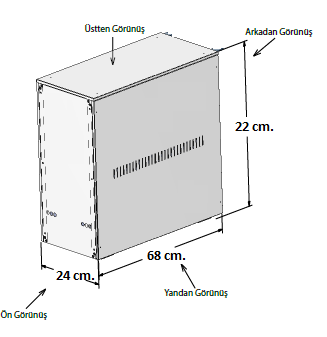 40 ADET 12V. 7 / 9 Ah. AKÜ KABİNİ ;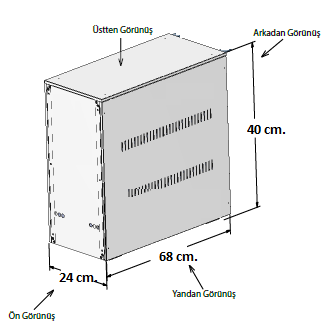 60 ADET 12V. 7 / 9 Ah. AKÜ KABİNİ ;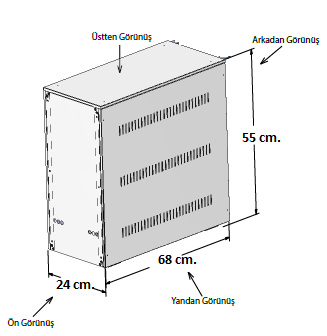 BC 100: 62 ADET 12V. 18 Ah.  – 31 Adet 12V. 26 Ah. / 40 Ah. AKÜ KABİNİ ;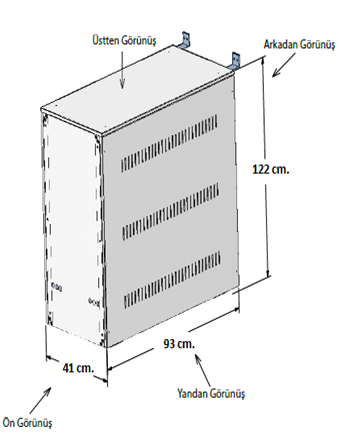 BC 50 : 62 ADET 12V. 26 Ah. / 32 ADET 12V. 65, 80, 100 Ah.  – AKÜ KABİNİ ;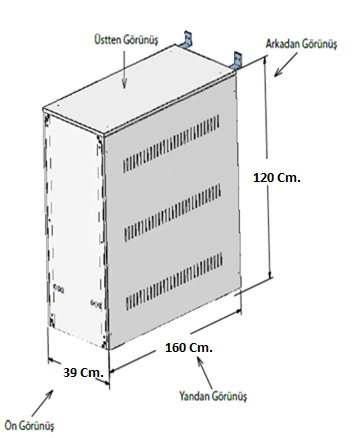 BC  - 60 : 32 ADET 12V. 200 Ah.  / 62 ADET 12V. 65-80-100 Ah. – AKÜ KABİNİ ;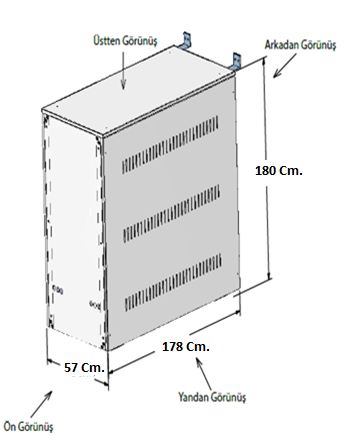 Kapasite (Ah.)Kapasite (Ah.)BoyutlarBoyutlarBoyutlarBoyutlar79EnDeYkA.(kg) 20 Adet20 Adet68 cm.24 cm.22 cm.10Kapasite (Ah.)Kapasite (Ah.)BoyutlarBoyutlarBoyutlarBoyutlar79EnDeYkA.(kg) 40 Adet40 Adet68 cm.24 cm.40 cm.15Kapasite (Ah.)Kapasite (Ah.)BoyutlarBoyutlarBoyutlarBoyutlar79EnDeYkA.(kg) 60 Adet60 Adet68 cm.24 cm.55 cm.20Kapasite (Ah.)Kapasite (Ah.)BoyutlarBoyutlarBoyutlarBoyutlar1826/40EnDeYkA.(kg) 62 Adet31 Adet93 cm.41 cm.122 cm.50Kapasite (Ah.)Kapasite (Ah.)BoyutlarBoyutlarBoyutlarBoyutlar2665-80-100 Ah.EnDeYkA.(kg) 62 Adet32 Adet160 cm.39 cm.120 cm.80Kapasite (Ah.)Kapasite (Ah.)BoyutlarBoyutlarBoyutlarBoyutlar200 Ah.65-80-100 Ah.EnDeYkA.(kg) 32 Adet62 Adet178 cm.57 cm.180 cm.230